Houby jedlé i nejedléPracovní list je určen pro žáky 3. – 5. ročníků. Doporučujeme pustit videa až po splnění 2. zadání.Video odkaz 13897Video odkaz 13898_______________________________________________________Po dobu 3 minut si zapisujte vše, co vás napadne, když se řekne houby. Můžete zapisovat na samostatné lístečky, na každý lístek papíru napište jeden nápad.Ve dvojici nebo ve skupině si přečtěte svoje poznámky. Společně je roztřiďte a vytvořte myšlenkovou mapu. Jednotlivé mapy si představte.Pokud v lese najdete houby na fotografiích, které seberete jako jedlé? Podle čeho jste se rozhodli?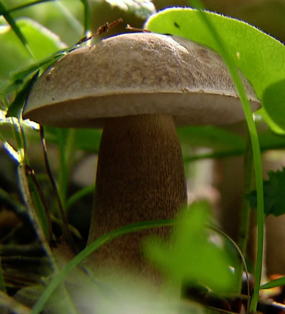 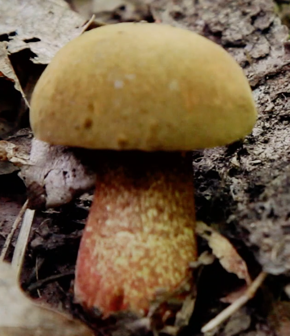 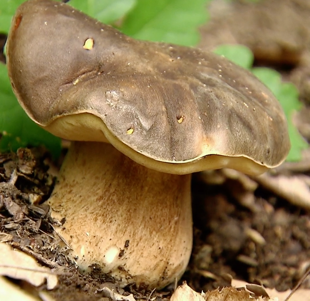 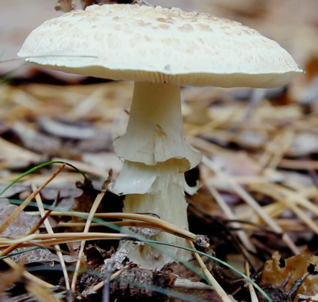 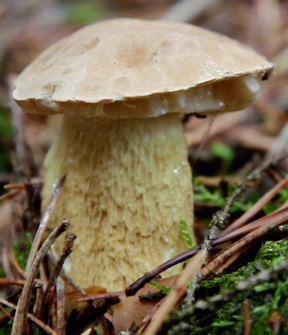 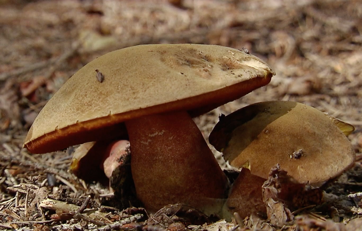 Kde byste si mohli ověřit, že jste houby rozpoznali správně?Zajímavosti a důležité informace o hřibech a muchomůrkách se dozvíte ve videích.Pojmenujte části houby, použijte pojmy: podhoubí, lupeny, třeň, klobouk,  prsten, plodnice.Najdete mezi použitými slovy takové, které má i jiný význam? Použijte ho ve větě.Až půjdete do lesa na houby, měli byste dodržovat určitá pravidla. Vysvětlete, jak rozumíte piktogramům na fotografiích.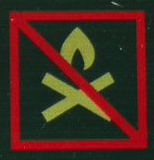 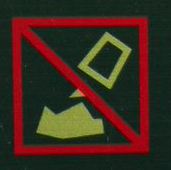 Zakreslete pomocí piktogramů další pravidla, podle kterých byste se měli v lese chovat.Sebehodnocení: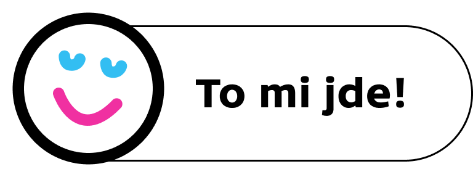 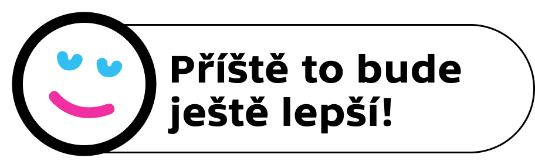 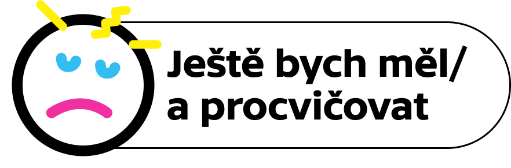 Inspirace pro učitele:Společně si můžete vytvořit atlas hub. Každý žák si vybere jednu houbu, kterou nakreslí (nebo vyfotografuje a nalepí) a uvede k ní důležité informace.  Jednotlivé listy můžete zalaminovat a svázat, např. do kroužkové vazby. Pokud na to máte vhodné podmínky, můžete se zaměřit na houby, které se vyskytují v okolí školy (v daném regionu).Inspirovat se můžete na obrázcích: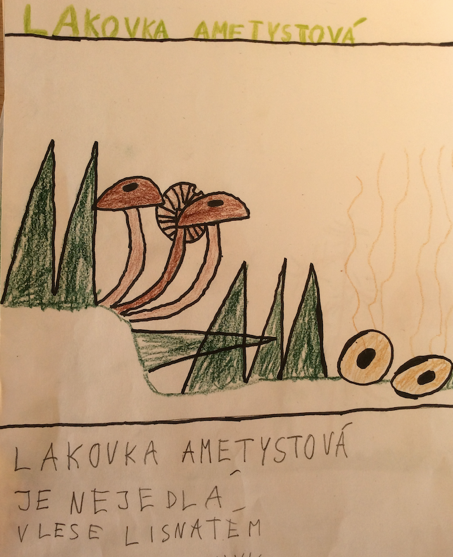 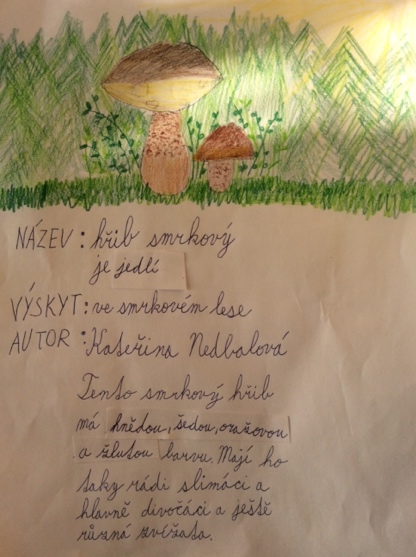 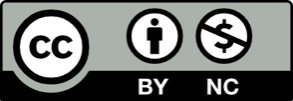 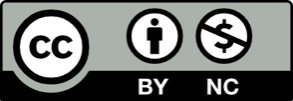 